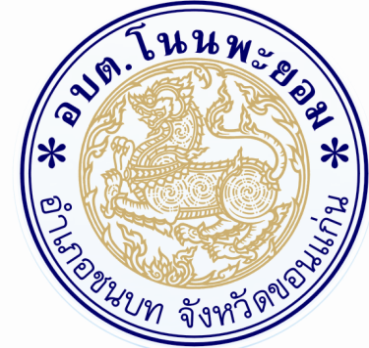 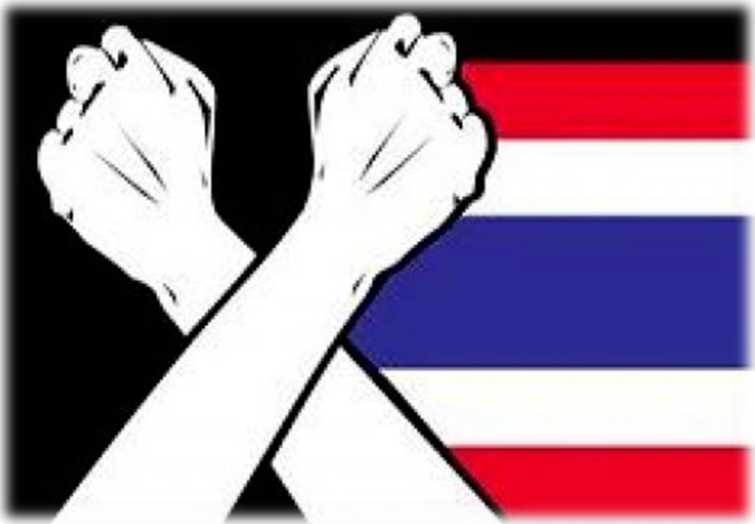 องค์การบริหารส่วนตำบลโนนพะยอม อำเภอชนบท  จังหวัดขอนแก่นแผนการเสริมสร้างวินัยคุณธรรม จริยธรรม
และป้องกันการทุจริต
ประจำปีงบประมาณ พ.ศ. ๒๕64 – ๒๕๖6บทนำด้วย คณะกรรมการขับเคลื่อนยุทธศาสตร์ว่าด้วยการป้องกันและปราบปรามการ ทุจริตภาครัฐ ได้เห็นชอบยุทธศาสตร์ว่าด้วยการป้องกันและปราบปรามการทุจริต ระยะที่ 3 (พ.ศ. ๒๕60-๒๕๖4) เน้นให้ทุกภาคส่วนต้องให้ความตระหนักต่อปัญหาการทุจริตที่ส่งผลกระทบต่อความ มั่นคงของชาติ รวมถึงต้องเช้ามามีส่วนร่วมเพื่อเป็นกลไกขับเคลื่อนการป้องกันและปราบปรามการ ทุจริต การจัดทำแผนลอดคล้องกับยุทธศาสตร์ว่าด้วยการป้องกันและปราบปรามการทุจริตภาครัฐ ระยะที่ 3 (พ.ศ.๒560-๒๕๖4) นั้นดังนั้น องค์การบริหารส่วนตำบลโนนพะยอม จึงได้จัดทำแผนการเสริมสร้างวินัย คุณธรรม จริยธรรมและป้องกันการทุจริต ประจำปี พ.ศ. ๒๕64 – ๒๕๖6 มาประยุกต์เป็นแนวทางในการดำเนินการตามพันธกิจโดยให้ลอดคล้องกับยุทธศาสตร์ว่าด้วยการป้องกันและ ปราบปรามการทุจริตภาครัฐ พ.ศ. ๒๕60-๒๕๖4 เพื่อให้องค์การบริหารส่วนตำบลโนนพะยอม ใช้ เป็นแนวทางในการนำไปปฏิบัติอย่างแท้จริง เพื่อลดการทุจริต และประพฤติมิชอบภายในองค์การ บริหารส่วนตำบลโนนพะยอม  อำเภอชนบท   จังหวัดขอนแก่นแผนการเสริมมาตรฐานวินัย คุณธรรม จริยธรรมและป้องกันการทุจริต
ประจำปี พ.ศ. ๒564 – ๒5๖6องค์การบริหารส่วนตำบลโนนพะยอม  อำเภอชนบท  จังหวัดขอนแก่นแนวคิด๑. มาตรฐานทางคุณธรรมและจริยธรรมของพนักงานส่วนตำบล และพนักงานจ้าง เป็นหลัก เทียบการประพฤติ การปฏิบัติที่ถูกต้องดีงามของบุคลากรในองค์การแต่ละองค์การ การปฏิบัติตามมาตรฐานทาง คุณธรรมและจริยธรรมนั้น สอดคล้องตามหลักศีลธรรมความโปร่งใส การให้บริการที่ดี การมุ่งผลลัมฤทธฃองงาน และการพัฒนาตนเอง๒.	การกำหนดแนวปฏิบัติตามมาตรฐานคุณธรรมจริยธรรมของพนักงานส่วนตำบล และพนักงานจ้าง และปฏิบัติตามแนวทางนั้นย่อมทำให้เกิดคุณภาพทั้งบุคคลและองค์การ ส่งผลให้เกิดประโยชน์สุข แก่ประชาชนในพื้นที่ องค์การบริหารส่วนตำบลจุดประสงค์๑. เพื่อให้มีมาตรฐานทางคุณธรรมและจริยธรรมของพนักงานส่วนตำบล และพนักงานจ้าง ๒. พนักงานส่วนตำบล และพนักงานจ้างมีมาตรฐานทางคุณธรรมและจริยธรรมของพนักงานส่วนตำบล และพนักงานจ้าง ในด้านศีลธรรม ความโปร่งใส การให้บริการมุ่งผลลัมฤทธฃองงาน และการพัฒนา ตนเองได้๓. เพื่อให้มีแนวปฏิบัติตามมาตรฐานทางคุณธรรมและจริยธรรมของพนักงานส่วนตำบล       และพนักงานจ้างขอบข่ายเนื้อหาเรื่องที่ ๑ ความหมายและความสำคัญของมาตรฐานทางคุณธรรมและจริยธรรมของพนักงาน         ส่วนตำบล และพนักงานจ้างเรื่องที่ ๒ มาตรฐานทางคุณธรรมและจริยธรรมของพนักงานส่วนตำบล และพนักงานจ้าง เรื่องที่ ๓ กรอบแนวทางปฏิบัติตามมาตรฐานทางคุณธรรมและจริยธรรมของพนักงานส่วน ตำบล และพนักงานจ้างความหมายความสำคัญของมาตรฐานคุณธรรมและจริยธรรมมาตรฐานทางคุณธรรมและจริยธรรม หมายถึง “หลักการหรือแนวทางปฏิบัติ ที่เป็นเครื่องมือ      กำกับความประพฤติ การปฏิบัติงานของสมาชิกในองค์การนั้น ๆ เพื่อให้อยู่ในความถูกต้องดีงาม”สำนักงาน ก.พ. ได้สรุปความหมายของคำว่า “มาตรฐานทางคุณธรรมและจริยธรรม” ไว้ว่า หมายถึง “สิ่งที่ต้องถือเอาเป็นหลัก เทียบทางสภาพคุณงามความดีที่อยู่ภายใน โดยรู้ได้เฉพาะตนและใช้เป็นหลักเทียบทางความประพฤติและการ ปฏิบัติงานหรือแสดงออกทางกิริยาที่ควรประพฤติที่คนในสังคมนั้น องค์การนั้นหรือส่วนราชการนั้น ได้ยอมรับ นับถือกันมา หรือได้กำหนดร่วมกันขึ้นมาใหม่ และประพฤติปฏิบัติร่วมกันว่าความประพฤติอะไรเป็นสิ่งที่ดี อะไร เป็นสิ่งที่ชั่ว ความประพฤติอะไรถูก      อะไรผิด และอะไรควรทำ อะไรไม่ควรทำ” สังคมไทยเป็นลังคมที่เปีดรับอิทธิพล และค่านิยมจากภายนอกประเทศ     ผ่านสื่อต่าง ๆ ได้ง่ายโดยขาดการกลั่นกรองของบุคคลในการนำไปใช้ จึงเป็นเหตุทำให้มาตรฐานคุณธรรมและจริยธรรมของคนในสังคมลดตํ่าลง บุคลากรองค์การบริหารส่วนตำบล เป็นผู้ที่อยู่ใกล้ชิดประชาชน เป็นผู้มีบทบาทสำคัญ และเป็นกลไกหลักของประเทศในการให้บริการสาธารณะ สนองความต้องการของประชาชนในห้องถิ่น หน้าที่ และความรับผิดขอบสำคัญที่จะบำบัดทุกข์ บำรุงสุข และ สร้างคุณภาพซีวิตที่ดีให้แก่ประชาชนในห้องถิ่น ที่สอดคล้องกับนโยบายชองรัฐบาลและความต้องการชองท้องถิ่น ดังนั้น การที่ประชาชนจะมีความเป็นอยู่ที่ดีมีความสุขหรือไม่จึงขึ้นอยู่กับมาตรฐานการประพฤติปฏิบัติของ บุคลากรองค์การบริหารส่วนตำบล นั้นคือ เป็นผู้มีคุณธรรม ปฏิบัติตนอยู่ในกรอบจริยธรรม      มีจิตสำนึกที่จะตอบ แทนคุณแผ่นดิน ด้วยการกระทำทุกสื่งอย่างถูกต้อง โปร่งใส สะดวกรวดเร็ว มีผลงานเด่น และพัฒนาตนอย่าง สมํ่าเสมอ ปฏิบัติงานเต็มความสามารถเต็มกำลังย่อมส่งผลดีสู่ประชาชนอย่างแน่นอนรัฐธรรมนูญแห่งราชอาณาจักรไทย ไดีให้สิทธิ เสรีภาพ และการมีส่วนร่วมในการปกครองของประชาชน ตลอดจนเพิ่มอำนาจ ประชาชนในการตรวจสอบการใช้อำนาจรัฐมากขึ้น มีบทบัญญัติให้การใช้อำนาจรัฐเป็นไปโดยสุจริตและมี ประสิทธิภาพและเพื่อเป็นการแกัปญหาการขาดจิตสำนึกในการปฏิบัติหน้าที่ด้วยความชอบธรรมของเจ้าหน้าที่ ของรัฐจึงบัญญัติในมาตรา ๗๗ ให้เจ้าหน้าที่ของรัฐ ทั้งฝ่ายการเมืองและฝ่ายประจำจะต้องปฏิบัติตามมาตรฐานทางคุณธรรมและจริยธรรมกล่าวคือ       “รัฐต้องจัดทำมาตรฐานทางคุณธรรมและจริยธรรมของผู้ดำรง ตำแหน่งทางการเมือง ช้าราชการและพนักงาน          หรือลูกจ้างของรัฐ  เพื่อป้องกันการทุจริตและประพฤติมิชอบและ เสริมสร้างประสิทธิภาพในการปฏิบัติหน้าที่”มาตรฐานทางคุณธรรมและจริยธรรม เป็นเครื่องมืออันสำคัญยิ่งที่จะ ช่วยให้ช้าราชการ พนักงน และลูกจ้างขององค์การปกครองส่วนท้องถิ่น ได้มีเกณฑ์และแนวทางประพฤติปฏิบัติ ตนไปในทางที่ถูกต้องเหมาะสม น่ามาซึ่งประสิทธิภาพ ประสิทธิผล ความพอใจความผาสุกของประชาชน ความ เจริญรุ่งเรืองของประเทศชาติ และส่งผลให้เกิดความสุขความเจริญย้อนกลับมาสู่ตัวผู้ประพฤติปฏิบัติเองอีกด้วย มาตรฐานทางคุณธรรมและจริยธรรมของบุคลากรองค์การบริหารส่วนตำบล (อบต.)    เป็นความจำเป็นพื้นฐานของ บุคลากรที่จะต้องใช้เป็นหลักประพฤติตน และปฏิบัติหน้าที่การงาน ให้เกิดผลดีมีคุณภาพและประสิทธิภาพที่ ส่งผลต่อความเป็นอยู่ที่ดี มีความสุขชองประชาชนได้อย่างแท้จริงมาตรฐานทางคุณธรรมและจริยธรรมของบุคลากรองค์การบริหารส่วนตำบลคณะกรรมการมาตรฐาน การบริหารงานบุคคลส่วนท้องถิ่น (ก.ถ.)ได้กำหนดมาตรฐานทางคุณธรรมและ จริยธรรมของบุคลากรส่วนท้องถิ่น(อบต.) พ.ศ.๒๕๔๖ เพื่อให้ช้าราชการพนักงาน ลูกจ้าง ขององค์กรส่วนท้องถิ่น         ได้ปฏิบัติเป็นมาตรฐานทางคุณธรรมและจริยธรรมครอบคลุมถึงผู้บริหารและสมาชิกสภาส่วนท้องถิ่นด้วย เพราะบุคคลดังกล่าวย่อมร่วมกันดูแลทุกข์สุขชองประชาชนและพัฒนาท้องถิ่นให้เจริญก้าวหน้าสาระสำคัญชอง  มาตรฐาน            ทางคุณธรรมและจริยธรรมของบุคลกรส่วนท้องถิ่น (อบต.) ประกอบด้วย ๕  มาตรฐาน ดังต่อไปนี้มาตรฐานที่ ๑ พึงดำรงตนให้มั่นอยู่ในศีลธรรม ปฏิบัติหน้าที่ด้วยความซื่อสัตย์ สุจริต เสียสละ และมีความรับผิดชอบหมายถึง การปฏิบัติตนในลักษณะดังนี้- การปฏิบัติตนยึดมั่นในความจริง ความถูกต้อง ความดีงาม ความเป็นเหตุเป็นผล ความสุจริตใจมีการปฏิบัติหน้าที่อย่างตรงไปตรงมา การไม่ใช้ตำแหน่งหน้าที่หาผลประโยชน้ให้กับตนเองและพวกพ้อง ให้เซื่อมั่นว่าความซื่อสัตย์สุจริตจะน่าพาให้ตนเองครอบครัวและบ้านเมืองอยู่รอด ดังพระบรมราโชวาทของ พระบาทสมเด็จพระเจ้าอยู่หัวภูมิพลอดุลยเดช พระราชทานแก่ นิสิตจุฬาลงกรณ์มหาวิทยาลัยในพิธีพระราชทานปริญญาบัตร  เมื่อ ๑๒ มิถุนายน ๒๔๙๗ ว่า “...มีคุณธรรมข้อหนึ่งที่สำคัญซึ่งท่านต้องปฏิบัติอย่างเคร่งครัดอยู่ เสมอ คือ ความซื่อสัตย์สุจริต ประเทศบ้านเมืองจะวัฒนาถาวรอยู่ได้ก็ย่อมอาศัยความซื่อสัตย์สุจริตเป็นพื้นฐานท่านทั้งหลายจะออกไปรับราชการก็ดี หรือประกอบกิจการงานส่วนตัวก็ดี ขอให้มั่นอยู่ในคุณธรรมทั้ง ๓ ประการ คือ สุจริตต่อบ้านเมือง สุจริตต่อประชาชน และสุจริตต่อหน้าที่ ท่านจึงจะเบ้นผู้ที่ควรแก่การสรรเสริญชอง     มวลชนทั่วไป...”มีความรับผิดชอบต่องานในตำแหน่งหน้าที่ และเสียสละในการปฏิบัติงาน เพื่อประชาชนและท้องถิ่น       ด้วยการปฏิบัติหน้าที่การงานอย่างเสียสละเวลา เสียสละความคิด และแรงกายเพื่อทำงาน เพื่อการสร้างสรรค์ และมืความรับผิดชอบต่องานนั้น ๆเพื่อส่วนรวมและประชาชนอย่างจริงจัง จะทำให้มืผู้รักและศรัทธาเชื่อถือ และ นิยมยกย่องอย่างกว้างขวางแน่นอน	 มาตรฐานที่ ๒ พึงปฏิบัติหน้าที่อย่างเปิดเผย โปร่งใส พร้อมให้ตรวจสอบได้ หมายถึง มาตรฐานการปฏิบัติงานตามหน้าที่ ดังนี้มืขั้นนตอนการปฏิบัติงานแผนการทำงาน มืการมอบหมายงานที่ชัดเจน โดยสามารถแจ้งลำดับขั้นตอนการปฏิบัติงานผู้ปฏิบัติงานและระยะเวลาให้แก่ผู้มาติดต่อราชการได้ทราบ เพื่อให้สามารถตรวจสอบและติดตามได้-มีการตั้งคณะทำงาน หรือกรรมการที่ประกอบด้วย ภาครัฐ ภาคเอกชน และภาคประชาชน เพื่อ ตรวจสอบการดำเนินงานของเจ้าหน้าที่และหน่วยงาน มืการสรุปผลรายงาน การตรวจสอบการปฏิบัติงานให้ ประชาชนรับรู้มีการเปิดเผยข้อมูล ซ่าวสาร ที่เบ้นประโยชน์อย่างตรงไปตรงมาด้วยภาษาที่ซัดเจนและเข้าใจง่ายด้วย   วิธีการหลากหลาย เซ่น เอกสารประกาศ ประชาสัมพันธ์ ฯลฯการปฏิบัติตามมาตรฐานข้อนี้ จะส่งผลให้เกิดความ  เชื่อมั่น ศรัทธา และความเข้าใจอันคืต่อประชาชนและบุคคลทั่วไป  และจะทำให้การปฏิบัติหน้าที่ได้รับความ  ร่วมมืออย่างเต็มที่จากบุคคลที่เกี่ยวข้อง  โดยเฉพาะประชาชนมาตรฐานที่ ๓ พึงให้บริการด้วยความเสมอภาค สะดวก รวดเร็ว มือัธยาศัยไมตรี โดยยึดประโยชน์ของ ประชาชนเป็นหลักหมายถึง มาตรฐานชองการปฏิบัติชองบุคลากรส่วนท้องถิ่น อบต. ที่ยึดประโยชน์ของประชาชนเป็นหลักดังนี้มีสติ ตั้งใจ หนักแน่น มั่นคง เพราะการใช้กำลังสติ คือรู้ว่ากำลังทำอะไรให้กับใคร รู้ตัวว่าอยู่ที่ไหน อย่างไร หากใช้กำลังสติ หนักแน่นมั่นคงแล้ว จะทำให้เห็นช่องทาง วิธีการปฏิบัติงานที่ชัดเจนและรวดเร็ว เกิด ความสำเร็จของงานและความเจริญแห่งตนเองได้ดังพระบรมราโชวาทชองพระบาทสมเด็จพระเจ้าอยู่หัวซึ่งได้ พระราชทานในพิธีพระราชทานปริญญาบัตรแก่บัณฑิตมหาวิทยาลัยรามคำแหง ณ อาคารสวนอัมพร เมื่อ ๑๑ ธันวาคม ๒๕๒๒ ว่า         “...กำลังสติ หรือกำลังแห่งความระลึกรู้ การทำงานนั้นถึงแม้ทำงานด้วยความศรัทธา ด้วย ความหมั่นขยันไม่ทอดทั้งก็ยังมืช่องทางที่อาจจะเสียหายบกพร่องได้ในขณะเมื่อมีความประมาทเผลอพลั้งเกิดขั้น นักปฏิบัติงานจึงต้องระมัดระวัง ควบคุมสติให้คือยู่เสมอเพื่อให้รู้เท่าทันเหตุการณ์อยู่ตลอดเวลา... กำลังความ ตั้งใจ หมายถึงความสามารถควบคุมจิตใจให้สงบและหนักแน่นมั่นคง  ควบคุมความคิดให้อยู่ในระเบียบ ให้คิด  อ่านอยู่แต่ในเรื่องหรือภารกิจที่ต้องการจะทำให้เสร็จ ไม่ปล่อยให้คิดพึงซ่านไปในเรื่องต่าง ๆ นอกจุดหมายอันพึง ประสงค์ กำลังความตั้งใจนี้ช่วยให้รู้เข้าใจเรื่องราวและปัญหาต่าง ๆ ได้กระจ่าง ให้คิดเห็นช่องทางและวิธีการ  ปฏิบัติงานให้แจ่มแจ้ง ซัดเจน และรวดเร็ว...”การให้บริการที่มืมาตรฐานเดียวกันอย่างเสมอภาค ทั่วถึงและเป็นธรรมการให้บริการด้วยความสะดวก รวดเร็ว และตรงต่อเวลาการให้บริการด้วยความเต็มใจ ยิ้มแย้มแจ่มใส ประทับใจและรักษาประโยชน์ให้แก่ผู้รับบริการ ทุกคนมาตรฐานที่  ๔  พึงปฏิบัติหน้าที่โดยยึดผลสัมฤทธิ์ฃองงานอย่างคุ้มค่าหมายถึง  มาตรฐานการปฏิบัติหน้าที่การงานที่มุ่งให้เกิดผลลัพธ์ที่เกิดประสิทธิภาพ ประสิทธิผล อย่างคุ้มค่า ซึ่งจะต้องมีหลักในการปฏิบัติ ดังนี้ปฏิบัติหน้าที่โดยใช้ความรู้ความคิดที่ให้เกิดผลของงานที่ดี มีคุณค่าต่อประชาชน ต่อส่วนรวม  ทั้งนี้ต้อง ยึดถือว่า ความรู้วิชาการรู้ปฏิบัติการและความรู้คิด จะทำให้เกิดผลดีต่อการทำหน้าที่ ดังพระบรมราโชวาทของ พระบาทสมเด็จพระเจ้าอยู่หัวภูมิพลอดุลยเดช ที่พระราชทานแก่ช้าราชการพลเรือนเนื่องในโอกาสวันช้าราชการพลเรือน เมื่อ ๑ เมษายน ๒๕๓๐ ว่า “ช้าราชการที่สามารถต้องมีความรู้ครบสามส่วน คือ ความรู้วิ'ชาการ ความรู้ปฏิบัติการ   และความรู้คิดอ่านตามเหตุตามความเป็นจริง ต้องมีความจริงใจ และความ บริสุทธใจในงาน ในผู้ร่วมงาน ในการรักษาระเบียบแบบแผน ความดีงาม ความถูกต้องทุกอย่างในแผ่นดินต้องมี ความสงบและหนักแน่นทั้งในกาย ในใจ ในคำพูด ต้องสำรวจดูความบกพร่องของตนเองอยู่สมํ่าเสมอ และปฏิบัติ แก่ไขเสียโดยเร็ว...”การปฏิบัติหน้าที่ด้วยความรับผิดชอบ คำนึงถึงผลลัพธ์และผู้มารับบริการ โดยยึดความถูกต้องของ ระเบียบกฎหมายการใช้ทรัพยากรอย่างประหยัด มีประสิทธิภาพ ประสิทธิผลและคุ้มค่า ทั้งในส่วนของการใช้เงิน และใช้เวลาการปฏิบัติหน้าที่ให้แล้วเสร็จ ตามกำหนด และบรรลุเป้าหมายตามที่วางไว้ และตรงตามนโยบายมาตรฐานที่  ๕  พึงพัฒนาทักษะความรู้ความสามารถ ของตนเองให้ทันสมัยอยู่เสมอหมายถึง การพัฒนาตนเอง ดังนี้การศึกษาหาความรู้ที่ทันสมัย ที่เป็นการพัฒนาทางวิชาการ เพื่อใช้ในการปฏิบัติงาน และสร้าง ประสิทธิภาพให้กับตนเอง เช่น  ความรู้!นเรื่องคอมพิวเตอร์  การสื่อสาร การเก็บรวบรวมข้อมูล การวางแผน  การวิเคราะห์         การสังเคราะห์ การนำข้อมูลไปใช้  เป็นต้นการพัฒนาจิตใจชองตนเอง เพื่อให้มีสมาธิหนักแน่นมั่นคง สุขุมรอบคอบ ทำให้ภาวะจิตใจสามารถที่จะ    ต่อสู้  และปฏิบัติงานในรูปแบบต่าง ๆ ได้พัฒนาตนเอง และการปฏิบัติงาน ตลอดถึงการหาความรู้ และการพัฒนาจิตใจ จะกระทำได้โดยการเข้าร่วมอบรม ประชุม สัมมนา และศึกษาด้วยตนเอง จากแหล่งความรู้ต่าง ๆ ก็ได้ทั้งนี้ การพัฒนา ทักษะ ความรู้ ความสามารถ ของตนเองจะส่งผลให้เกิดการพัฒนางาน  เกิดความมั่นคงต่อองค์กร  และความเจริญต่อท้องถิ่น  และประเทศชาติ    อย่างแน่นอน  ดังพระบรมราโชวาทของพระบาทสมเด็จพระเจ้าอยู่หัว  พระราชทานในพิธี พระราชทานปริญญาบัตร    แก่บัณฑิตจุฬาลงกรณ์มหาวิทยาลัย ณ จุฬาลงกรณ์มหาวิทยาลัย เมื่อ ๑๐ กรกฎาคม ๒๕๓๕ ว่า“...ความเจริญนั้นจะเกิดขึ้นได้ด้วยอาศัยปัจจัยสำคัญประกอบพร้อมกัน ๔ อย่าง อย่างที่หนึ่ง ต้องมีคน ดี มีบีญญา มีความรับผิดชอบเป็นผู้ประกอบการอย่างที่สอง  ต้องมีวิทยาการที่ดีเป็นเครื่องใช้ประกอบการ อย่าง ที่สาม ผู้ประกอบการต้องมีความวิริยะอุตสาหะ และความเพ่งพินิจอย่างละเอียดรอบคอบในการทำงาน อย่างที่สื่ ต้องรู้จักทำงานให้พอเหมาะพอดี และพอควรแก่งานและแก่ประโยชน์ที่พึงประสงค์ ปัจจัยแห่งความเจริญดังกล่าวนี้ จะประกอบพร้อมกันขึ้นมิได้หากบุคคลไม่พยายามศึกษาอบรมตนเองด้วยตนเองอยู่เป็นนิตย์บัณฑิตแต่ละคนจึงควรอย่างยิ่งที่จะได้ตั้งใจฝึกฝนตนเองให้มีปัญญาความสามารถพร้อมทั้งพยายามใช้ศิลปะวิทยาการที่มีอยู่  ประกอบกิจการงานด้วยความเพ่งพินิจ  ด้วยความฉลาดรอบคอบให้พอดีพอเหมาะแก่งานแต่ละขึ้นแต่ละ  อย่างความเจริญวัฒนาของงานของตัวเอง และของประเทศชาติจะได้เกิดขึ้น ตามที่ตั้งใจปรารถนา...”สรุปมาตรฐานทั้ง ๕ มาตรฐานจึงเป็นสาระสำคัญอย่างยิ่ง ที่บุคลากรทุกคนในองค์การบริหารส่วน ตำบลโนนพะยอม พึงได้ศึกษายึดถือปฏิบัติให้ถูกต้อง เพราะจะส่งผลให้ตัวเอง องค์การบริหารส่วนตำบล และ ประชาชน ได้รับผลประโยชน์สร้างความภูมิใจเกิดขึ้นกับท้องถิ่น น่าความเจริญความมั่นคงและความเป็นคักดศรี มาให้สังคมท้องถิ่น องค์การบริหารส่วนตำบล ชองเราและเป็นที่ยอมรับ ชื่น'ชม และกล่าวขวัญที่ดีตลอดไปการ ปฏิบัติตามมาตรฐานข้างต้นนั้นไม่ใช่เรื่องยากเย็นและซ่อนเร้นแต่อย่างใดเพียงแต่ให้มีศรัทธา บริหารจัดการให้ ถูกต้องอย่างสมั่าเสมอ คงเส้นคงวา ก็จะบรรลุเป้าหมายได้แน่นอนแผนปฏิบัติการเสริมสร้างวินัยคุณธรรม จริยธรรมและป้องกันการทุจริต
ขององค์การบริหารส่วนตำบลโนนพะยอม อำเภอชนบท จังหวัดขอนแก่น  ประจำปี พ.ศ. ๒564 – ๒๕66เพื่อให้การเสริมสร้างวินัย คุณธรรม จริยธรรม ป้องกันการทุจริตขององค์การบริหารส่วนตำบลโนนพะยอม มีแผนการปฏิบัติที่ซัดเจน เป็นเครื่องมือกำกับ  ความประพฤติและปฏิบัติหน้าที่ของบุคลากรทุกคน และเพื่อให้การบริหารราชการเป็นไปอย่างมีประสิทธิภาพและมีธรรมาภิบาลอันจะทำให้ประชาชนเกิดความมั่นใจ ศรัทธาและไว้วางใจในการบริหารงานภาครัฐ ดังนั้น องค์การบริหารส่วนตำบลโนนพะยอม จึงกำหนดแผนการเสริมสร้างวินัย คุณธรรม จริยธรรม และป้องกันการทุจริต ประจำปี     พ.ศ. ๒๕64 – ๒๕๖6 ดังนี้ยุทธศาสตร์ที่ ๑ ปลูกจิตสำนึก ค่านิยม คุณธรรม จริยธรรมและการสร้างวินัยแก่ทุกภาคส่วนภาคผนวก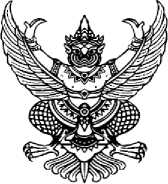 ประกาศองค์การบริหารส่วนตำบลโนนพะยอม
เรื่อง ประกาศแผนการเสริมสร้างวินัยคุณธรรม จริยธรรมและป้องกันการทุจริตประจำปี พ.ศ. ๒๕64 – ๒๕๖6ด้วย คณะกรรมการขับเคลื่อนยุทธศาสตร์ว่าด้วยการป้องกันและปราบปรามการทุจริตภาครัฐ        ได้เห็นชอบยุทธศาสตร์ว่าด้วยการป้องกันและปราบปรามการทุจริต ระยะที่ ๒ (พ.ศ. ๒๕๕๘-๒๕๖๐) เน้นให้ทุก ภาคส่วนต้องให้ความตระหนักต่อป้ญหาการทุจริตที่ส่งผลกระทบต่อความมั่นคงของชาติ รวมถึงต้องเช้ามามีส่วน ร่วมเพื่อเป็นกลไกขับเคลื่อนการป้องกันและปราบปรามการทุจริต การจัดทำแผนสอดคล้องกับยุทธศาสตร์ว่าด้วย การป้องกันและปราบปรามการทุจริตภาครัฐ ระยะที่ ๒ (พ.ศ.๒๕๕๘-๒๕๖๐) นั้นดังนั้น องค์การบริหารส่วนตำบลโนนพะยอม อำเภอชนบท  จังหวัดขอนแก่น จึงขอประกาศแผนการเสริมสร้างวินัยคุณธรรม จริยธรรมและป้องกันการทุจริต ประจำปี พ.ศ. ๒๕64 – ๒๕๖6 มาประยุกต์เป็นแนวทางในการดำเนินการตามพันธกิจโดยให้สอดคล้องกับยุทธศาสตร์ว่าด้วยการป้องกันและ ปราบปรามการทุจริตภาครัฐ พ.ศ. ๒๕๕๘-๒๕๖๐ เพื่อให้องค์การบริหารส่วนตำบลโนนพะยอม ใช้เป็นแนวทาง ในการนำไปปฏิบัติอย่างแห้จริง เพื่อลดการทุจริต และประพฤติมิชอบภายในองค์กรและหน้าที่ที่รับผิดชอบ และ เพื่อใช้เป็นแนวทางทางการในการปฏิบัติงานต่อไปจึงประกาศให้ทราบโดยทั่วไปประกาศ  ณ  วันที่  25  เดือน มกราคม ๒๕64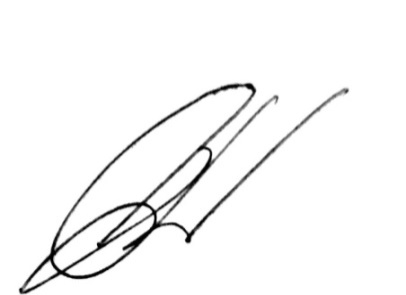 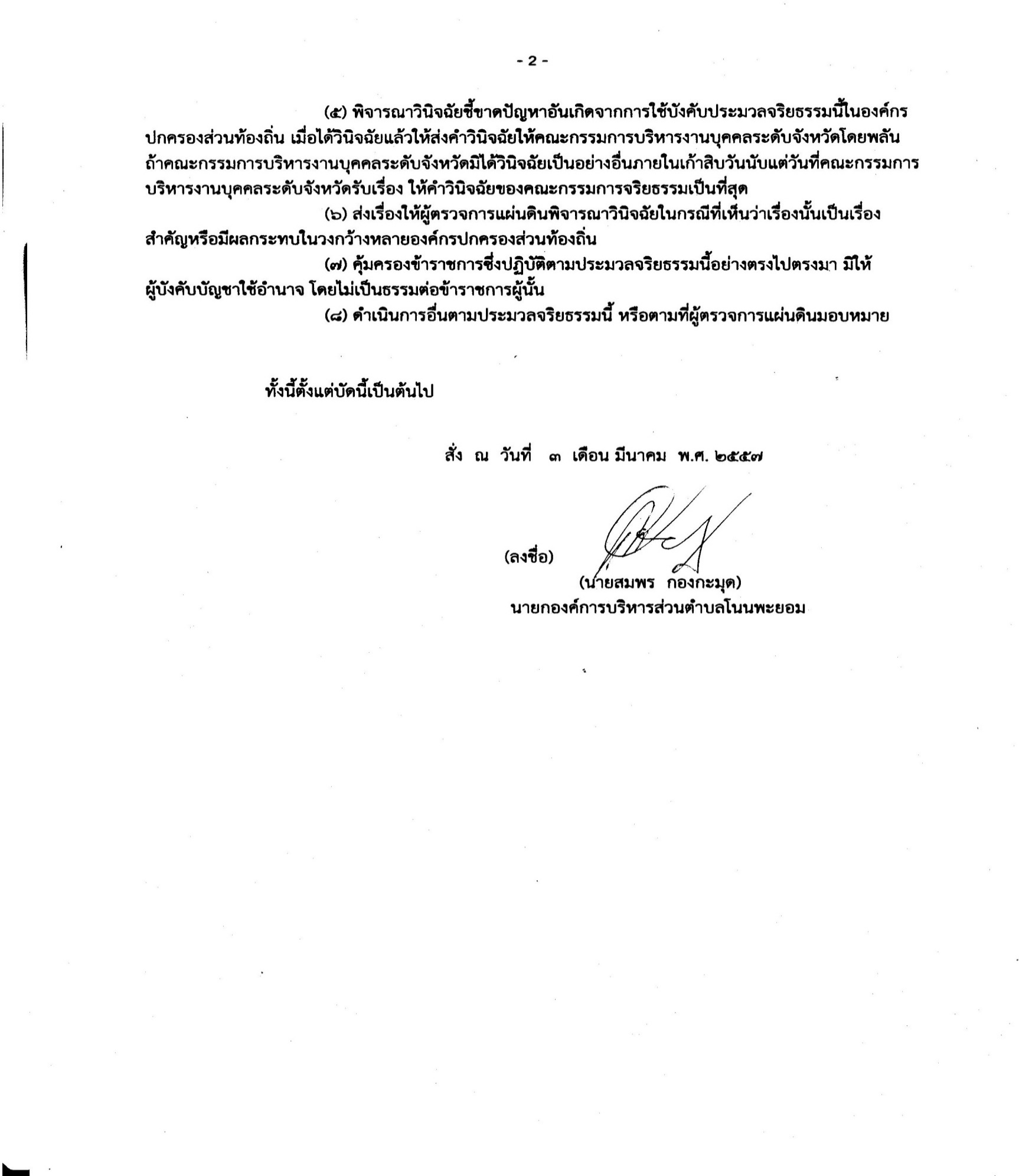 ( นายสมพร  กองกะมุด )
นายกองค์การบริหารส่วนตำบลโนนพะยอมค่าเป้าหมายตัวชี้วัดค่าเป้าหมายตัวชี้วัดค่าเป้าหมายตัวชี้วัดยุทธศาสตร์วัตถุประสงค์ตัวชี้วัดค่าเป้าหมายตัวชี้วัดค่าเป้าหมายตัวชี้วัดค่าเป้าหมายตัวชี้วัดมาตรการยุทธศาสตร์วัตถุประสงค์ตัวชี้วัด๒๕64๒๕65๒๕66มาตรการ๒๕64๒๕65๒๕66๑. ปลูกจิตสำนึก ค่านิยม คุณธรรม จริยธรรม และการสร้างวินัยแก่ทุกภาคส่วนเพื่อเสริมสร้างและ เสริมสร้างจิตสำนึกและ ค่านิยมในการปฏิบัติ ราชการของเจ้าหน้าที่ องค์การบริหารส่วนตำบล ให้มีคุณธรรม และความ รับผิดชอบในการป้องกัน ป้ญหาการทุจริต๑. ร้อยละของบุคลากรอบต. โนนพะยอม ที่ได้รับทราบและถือ ปฏิบัติตามจรรยาข้าราชการ ส่วนท้องถิ่น และประมวล จริยธรรมข้าราชการท้องถิ่น๘๐๘๕๙๐ส่งเสริมให้เจ้าหน้าที่ของรัฐทุกระดับได้เรียนรู้และ ปฏิบัติงานตามหน้าที่ด้วย หลักธรรมากิบาล๑. ปลูกจิตสำนึก ค่านิยม คุณธรรม จริยธรรม และการสร้างวินัยแก่ทุกภาคส่วนเพื่อเสริมสร้างและ เสริมสร้างจิตสำนึกและ ค่านิยมในการปฏิบัติ ราชการของเจ้าหน้าที่ องค์การบริหารส่วนตำบล ให้มีคุณธรรม และความ รับผิดชอบในการป้องกัน ป้ญหาการทุจริต๒.จำนวนที่เพิ่มขึ้นของเรื่อง ร้องเรียนเกี่ยวกับการทุจริตการ ปฏิบัติหรือละเว้นการปฏิบัติ หน้าที่โดยมิขอบของเจ้าหน้าที่ องค์การบริหารส่วนตำบลไม่เกิน ๑๐ เรื่องไม่เกิน ๗ เรื่องไม่เกิน ๔ เรื่องส่งเสริมให้เจ้าหน้าที่ของรัฐทุกระดับได้เรียนรู้และ ปฏิบัติงานตามหน้าที่ด้วย หลักธรรมากิบาลเป้าหมาย/หลักสูตร-ระยะเวลา/ วิธีการดำเนินการงบประมาณและที่มา/หน่วยงานงบประมาณและที่มา/หน่วยงานงบประมาณและที่มา/หน่วยงานการประเมินผล/ ตัวชี้วัด หมาย  เหตุลำดับที่โครงการวัตถุประสงค์เป้าหมาย/หลักสูตร-ระยะเวลา/ วิธีการดำเนินการรับผิดชอบรับผิดชอบรับผิดชอบการประเมินผล/ ตัวชี้วัด หมาย  เหตุลำดับที่เป้าหมาย/หลักสูตร-ระยะเวลา/ วิธีการดำเนินการ25642565๒๕๖6การประเมินผล/ ตัวชี้วัด หมาย  เหตุ๑โครงการประชาสัมพันธ์การปฏิบัติตนตามกรอบ คุณธรรม จริยธรรมของฝ่ายสภา ฝ่ายผู้บริหารและ ฝ่ายข้าราชการเพื่อประชาสัมพันธ์การปฏิบัติ ตนตามกรอบคุณธรรม จริยธรรมจัดกิจกรรมการประชาสัมพันธ์การ ปฏิบัติตนตามกรอบคุณธรรม จริยธรรมร้อยละ ๘๕ ของ พนักงานส่วนตำบล ลูกจ้างประจำและ พนักงานจ้าง มี ความขยันเพียร ซื่อสัตย์ สุจริต เพิ่ม มากขึ้น2โครงการประกวดพนักงานดีเด่นเพื่อสร้างขวัญและกำกสังใจใน การปฏิบัติงานของ พนักงาน อบต.จัดกิจกรรมประกวดพนักงานดีเด่น ของ อบต.ร้อยละ ๘๕ ของ พนักงานส่วนตำบล ลูกจ้างประจำและ พนักงานจ้าง มี ความขยันเพียร ซื่อสัตย์ สุจริต เพิ่ม มากขึ้น๓การจัดให้มีการลงลายมือซื่อรับทราบการประกาศ นโยบายคุณธรรมจริยธรรมพนักงานส่วนตำบล ลูกจ้างประจำและพนักงานจ้างขององค์การบริหาร ส่วนตำบลโนนพะยอมเพื่อสร้างพันธสัญญาต่อองค์กร และตนเองและให้พนักงานมี คุณธรรมจริยธรรมพนักงานส่วนตำบล ลูกจ้างประจำ และพนักงานจ้างลงลายมือซื่อ รับทราบประกาศนโยบายคุณธรรม จริยธรรมๆ ๑ ครั้ง/ปีร้อยละ ๘๕ ของ พนักงานส่วนตำบล ลูกจ้างประจำและ พนักงานจ้าง มี ความขยันเพียร ซื่อสัตย์ สุจริต เพิ่ม มากขึ้นค่าเป้าหมายตัวชี้วัดค่าเป้าหมายตัวชี้วัดค่าเป้าหมายตัวชี้วัดยุทธศาสตร์วัตถุประสงค์ตัวชี้วัดค่าเป้าหมายตัวชี้วัดค่าเป้าหมายตัวชี้วัดค่าเป้าหมายตัวชี้วัดมาตรการยุทธศาสตร์วัตถุประสงค์ตัวชี้วัด๒๕64๒๕๖5๒๕๖6มาตรการ๒๕64๒๕๖5๒๕๖6๒.บูรณาการหน่วยงานทุกส่วนในการเสริมสร้างวินัย คุณธรรม จริยธรรมและการป้องกันการทุจริตเพื่อส่งเสริมการมีส่วนร่วม ของประชาชน และทุกภาค ส่วนในการเสริมสร้างวินัย คุณธรรม จริยธรรม และ การป้องกันการทุจริต๑.ร้อยละของระดับความ เหมาะสมในการเปิดซ่องทางการ แจ้งเบาะแส/การเผยแพร่ข้อมูล ข่าวสารเกี่ยวกับการป้องกันและ ปราบปรามการทุจริตของ องค์การบริหารส่วนตำบล(จากการสำรวจความคิดเห็น)๘๕๙๐๙๕๒.๑ ประสานความ ร่วมมือหน่วยงานภาครัฐ และภาคเอกชนในการ เสริมสร้างวินัยคุณธรรม จริยธรรมและการ ป้องกันการทุจริต๒.บูรณาการหน่วยงานทุกส่วนในการเสริมสร้างวินัย คุณธรรม จริยธรรมและการป้องกันการทุจริตเพื่อส่งเสริมการมีส่วนร่วม ของประชาชน และทุกภาค ส่วนในการเสริมสร้างวินัย คุณธรรม จริยธรรม และ การป้องกันการทุจริต๒.ร้อยละของระดับความพึง พอใจต่อการปฏิบัติหน้าที่หรือ พฤติกรรมของเจ้าหน้าที่องค์การ บริหารส่วนตำบล(จากการสำรวจ ความคิดเห็นของประชาชน/ผู้รับบริการ/ผู้มีส่วนได้เสียกับ องค์การบริหารส่วนตำบล)๘๕๙๐๙๕๒.๑ ประสานความ ร่วมมือหน่วยงานภาครัฐ และภาคเอกชนในการ เสริมสร้างวินัยคุณธรรม จริยธรรมและการ ป้องกันการทุจริต๒.บูรณาการหน่วยงานทุกส่วนในการเสริมสร้างวินัย คุณธรรม จริยธรรมและการป้องกันการทุจริต๓.ร้อยละของการตอบสนองต่อ ข้อร้องเรียนเกี่ยวกับการทุจริตการปฏิบัติหรือละเว้นการปฏิบัติ หน้าที่โดยมิขอบของเจ้าหน้าที่ ของรัฐ๘๕๙๐๙๕๒.๒ ส่งเสริมการมีส่วน ร่วมของภาคเอกชนใน การติดตามตรวจสอบ การฝ่าแนประมวล จริยธรรม/วินัยและการ ทุจริตเป้าหมาย/หลักสูตร-ระยะเวลา/ วิธีการดำเนินการงบประมาณและที่มา/หน่วยงานงบประมาณและที่มา/หน่วยงานงบประมาณและที่มา/หน่วยงานการประเมินผล/ ตัวชี้วัดหมายเหตุลำดับที่โครงการวัตถุประสงค์เป้าหมาย/หลักสูตร-ระยะเวลา/ วิธีการดำเนินการรับผิดชอบรับผิดชอบรับผิดชอบการประเมินผล/ ตัวชี้วัดหมายเหตุลำดับที่เป้าหมาย/หลักสูตร-ระยะเวลา/ วิธีการดำเนินการ๒๕64๒๕๖5๒๕๖6การประเมินผล/ ตัวชี้วัดหมายเหตุ๑บริการสังคมโดยการเป็นจิตอาสาเพื่อให้เกิดความตระหนัก สร้าง จิตอาสาเพื่อบริการสังคมแก่ พนักงาน เจ้าหน้าที่นำพนักงาน ลูกจ้างประจำและ พนักงานจ้าง ทำกิจกรรมอาสาและ บำเพ็ญประโยชน์นอกสถานที่๓ ครั้ง/ปี๒โครบการจัดอบรม รณรงค์ การป้องกันและการ ปราบปรามการทุจริต๑. ปลูกฝังให้ประชาชนและ สังคมทุกภาคส่วนมีจิตสำนึก รับผิดชอบร่วมกัน ๒. สร้างเครือข่ายจากทุกภาค ส่วนมีส่วนร่วมในการป้องกัน และปราบปราบการทุจริต๑. จัดอบรมประชาชนในเขต อบต. ๒. เดินรณรงค์ต่อต้านการทุจริต ประพฤติมิชอบของเจ้าหน้าที่ ๓. ประชาสัมพันธ์การสร้าง จิตสำนึก๒๐,๐๐๐ประชาชนมีจิตสำนึกก่อให้เกิด ค่านิยมที่ถูกต้องต่อ มุมมอง ทัศนคติ และต่อป้ญหาการ ทุจริตประพฤติมิ ชอบ๓การจัดซ่องทางรับข้อร้องเรียน/แจ้งเบาะแส/ความ คิดเห็นและเผยแพร่ข้อมูลซ่าวสารส่งเสริมการมีส่วนร่วมของ ภาคเอกชนตรวจติดตามสอบ การฝ่าผืนวินัยและการ ตรวจสอบทุจริตภายในองค์กรงานประชาสัมพันธ์มีการรับแจ้งหรือ สร้างซ่องทางรับข้อร้องเรียนของ ประชาชนตามซ่องทางต่าง ๆ เซ่น เว็บไชต์ โทรศัพท์ กล่องรับความ คิดเห็นและผ่านศูนย์รับเรื่อง ร้องเรียนร้องทุกข์ ไม่น้อยกว่า ๒ ซ่องทาง๑๒ ครั้ง/ปีค่าเป้าหมายตัวชี้วัดค่าเป้าหมายตัวชี้วัดค่าเป้าหมายตัวชี้วัดยุทธศาสตร์วัตถุประสงค์ตํวชี้วิดค่าเป้าหมายตัวชี้วัดค่าเป้าหมายตัวชี้วัดค่าเป้าหมายตัวชี้วัดมาตรการยุทธศาสตร์วัตถุประสงค์ตํวชี้วิด๒๕64๒๕65๒๕66มาตรการ๒๕64๒๕65๒๕66๓.เสริมสร้างความเข้มแข็งในการเสริมสร้างวินัย คุณธรรม จริยธรรม และการป้องกันการทุจริตเพื่อพัฒนากลไกในการสร้าง วินัย คุณธรรม จริยธรรมและ การตรวจสอบถ่วงดุจการใช้ อำนาจขององค์การบริหารส่วนตำบลโนนพะยอม๑.ร้อยละของหน่วยงานที่มี ส่วนร่วมในการสร้างมาตรฐาน/การประเมิน ความโปร่งใส๘๕๙๐๙๕๓.๑ พัฒนาระบบและ กลไกในการตรวจสอบ ควบคุมและถ่วงดุลการใช้ อำนาจให้เหมาะสม๓.เสริมสร้างความเข้มแข็งในการเสริมสร้างวินัย คุณธรรม จริยธรรม และการป้องกันการทุจริตเพื่อพัฒนากลไกในการสร้าง วินัย คุณธรรม จริยธรรมและ การตรวจสอบถ่วงดุจการใช้ อำนาจขององค์การบริหารส่วนตำบลโนนพะยอม๒.ร้อยละของสำนวนการ สอบสวน (ตามประเด็นที่ ป.ป.ช.แจ้งให้ทราบ)มีการ ดำเนินการได้ครบถ้วน๘๕๙๐๙๕๓.๑ พัฒนาระบบและ กลไกในการตรวจสอบ ควบคุมและถ่วงดุลการใช้ อำนาจให้เหมาะสมเป้าหมาย/หลักสูตร-ระยะเวลา/ วิธีการดำเนินการงบประมาณและที่มา/หน่วยงานงบประมาณและที่มา/หน่วยงานงบประมาณและที่มา/หน่วยงานการประเมินผล/ ตัวชี้วัดหมายเหตุลำดับ ที่โครงการวัตถุประสงค์เป้าหมาย/หลักสูตร-ระยะเวลา/ วิธีการดำเนินการรับผิดชอบรับผิดชอบรับผิดชอบการประเมินผล/ ตัวชี้วัดหมายเหตุลำดับ ที่เป้าหมาย/หลักสูตร-ระยะเวลา/ วิธีการดำเนินการ๒๕64๒๕๖5๒๕๖6การประเมินผล/ ตัวชี้วัดหมายเหตุ๑การสร้างมาตรฐาน/ความโปร่งใสตามแนวทางการตรวจสอบประเมินประสิทธิภาพของ อปท. LPAเพื่อให้การปฏิบัติงานของ องค์การบริหารส่วนตำบล เป็นไปตามมาตรฐานตัวซี้วัด LPAทุกส่วนราชการใน อบต.โนนพะยอม ดำเนินการตามแนวทางการ ตรวจสอบประเมินประสิทธิภาพ ของ อปท. LPA ๑๒ ครั้ง/ปี๑๒ ครั้ง/ปี๒การประชุมติดตามงานของเจ้าหน้าที่เป็น ประจำเดือนทุกเดือนเพื่อให้การปฏิบัติงานเป็นไปด้วย ความเรียนร้อย มีการติดตาม งานเป็นประจำมีการประชุมเพื่อติดตามงามของ เจ้าหน้าที่ ๑๒ ครั้ง/ปี๑๒ ครั้ง/ปี๓การตรวจสอบและการดำเนินการทางวินัยตาม สำนวนการสอบสวนที่สำนักงานคณะกรรมการ ป้องกันและปราบปรามการทุจริตแห่งชาติ (ป.ป.ช.) (ส.ต.ง.) ขอให้ดำเนินการเพื่อให้พนักงาน มีความรู้ความ เข้าใจเกี่ยวกับระเบียบกฎหมาย ที่ใข้ในการปฏิบัติงานพนักงานส่วนตำบล ลูกจ้างประจำ และพนักงาจ้าง ให้ดำเนินการตาม หลักเกณฑ์เงื่อนไข ข้อกฎหมาย โดยไม่ชักช้าและตามระเบียบ กฎหมายที่เกี่ยวข้อง๑ ครั้ง/ปีค่าเป้าหมายตัวชี้วัดค่าเป้าหมายตัวชี้วัดค่าเป้าหมายตัวชี้วัดยุทธศาสตร์วัตถุประสงค์ตัวชี้วัดค่าเป้าหมายตัวชี้วัดค่าเป้าหมายตัวชี้วัดค่าเป้าหมายตัวชี้วัดมาตรการยุทธศาสตร์วัตถุประสงค์ตัวชี้วัด๒564๒565๒566มาตรการ๒564๒565๒566๔. พัฒนาศักยภาพเจ้าหน้าที่ของรัฐ ในการเสริมสร้างวินัย คุณธรรม จริยธรรมและการป้องกันการทุจริตเพื่อพัฒนาขีดความสามารถของ เจ้าหน้าที่องค์การบริหารส่วนตำบลใน การปฏิบัติงานได้อย่างถูกต้องตาม กฎระเบียบ มีวินัย คณธรรมและ จริยธรรมเพื่อป้องกันความเสี่ยงจาก การทุจริตและประพฤติมิขอบ๑.ร้อยละของเจ้าหน้าที่ที่เกี่ยวข้อง ซึ่งผ่านการพัฒนาศักยภาพเกี่ยวกับ การตรวจสอบภายใน๘๔๙๐๙๔๔.๑พัฒนาสมรรถนะ และขีดความสามารถ เจ้าหน้าที่ของรัฐในการ เสริมสร้างวินัย คุณธรรม จริยธรรม และป้องกันการทุจริต๔. พัฒนาศักยภาพเจ้าหน้าที่ของรัฐ ในการเสริมสร้างวินัย คุณธรรม จริยธรรมและการป้องกันการทุจริตเพื่อพัฒนาขีดความสามารถของ เจ้าหน้าที่องค์การบริหารส่วนตำบลใน การปฏิบัติงานได้อย่างถูกต้องตาม กฎระเบียบ มีวินัย คณธรรมและ จริยธรรมเพื่อป้องกันความเสี่ยงจาก การทุจริตและประพฤติมิขอบ๒.ร้อยละของเจ้าหน้าที่ที่เกี่ยวข้อง ซึ่งผ่านการพัฒนาศักยภาพเกี่ยวกับ กฎระเบียบ ด้านการเงินและการ พัสดุ๘๔๙๐๙๔๔.๑พัฒนาสมรรถนะ และขีดความสามารถ เจ้าหน้าที่ของรัฐในการ เสริมสร้างวินัย คุณธรรม จริยธรรม และป้องกันการทุจริต๔. พัฒนาศักยภาพเจ้าหน้าที่ของรัฐ ในการเสริมสร้างวินัย คุณธรรม จริยธรรมและการป้องกันการทุจริตเพื่อพัฒนาขีดความสามารถของ เจ้าหน้าที่องค์การบริหารส่วนตำบลใน การปฏิบัติงานได้อย่างถูกต้องตาม กฎระเบียบ มีวินัย คณธรรมและ จริยธรรมเพื่อป้องกันความเสี่ยงจาก การทุจริตและประพฤติมิขอบ๓.ร้อยละของเจ้าหน้าที่ที่เกี่ยวข้อง ซึ่งผ่านการพัฒนาศักยภาพเกี่ยวกับ การสร้างวินัย คุณธรรม จริยธรรม และการป้องกันการทุจริต๘๔๙๐๙๔๔.๑พัฒนาสมรรถนะ และขีดความสามารถ เจ้าหน้าที่ของรัฐในการ เสริมสร้างวินัย คุณธรรม จริยธรรม และป้องกันการทุจริต๔. พัฒนาศักยภาพเจ้าหน้าที่ของรัฐ ในการเสริมสร้างวินัย คุณธรรม จริยธรรมและการป้องกันการทุจริตเพื่อพัฒนาขีดความสามารถของ เจ้าหน้าที่องค์การบริหารส่วนตำบลใน การปฏิบัติงานได้อย่างถูกต้องตาม กฎระเบียบ มีวินัย คณธรรมและ จริยธรรมเพื่อป้องกันความเสี่ยงจาก การทุจริตและประพฤติมิขอบ๔.จำนวนเรื่อง/ข้อมูลที่น่าขึ้น เว็บไชต์ เกี่ยวกับการเผยแพร่กรณี ตัวอย่าง/กฎระเบียบที่เกี่ยวข้องกับ การสร้างวินัย คุณธรรม จริยธรรม และการป้องกันการทุจริต๘๔๙๐๙๔๔.๑พัฒนาสมรรถนะ และขีดความสามารถ เจ้าหน้าที่ของรัฐในการ เสริมสร้างวินัย คุณธรรม จริยธรรม และป้องกันการทุจริตลำดับเป้าหมาย/หลักสตร-ระยะเวลา/งบประมาณและที่มา/หน่วยงานงบประมาณและที่มา/หน่วยงานงบประมาณและที่มา/หน่วยงานการประเมินผล/หมายที่โครงการวัตถุประสงค์วิธีการดำเนินการรับผิดชอบตรวจเหตุ๑กิจกรรมชี้แจงตัวซี้วัดตรวจประเมินประสิทธิภาพเพื่อให้พนักงาน ลูกจ้างประจำประชุมชี้แจงตัวชี้วัด LPA ในการ---๒ ครั้ง/ปีของ อปท. LPAและพนักงานจ้าง เข้าใจตัวประชุมหัวหน้าส่วนราชการ อย่างชี้วดัและปฏิบัติงานให้เป็นไปน้อย ๒ ครั้ง/ปีตามตัวชี้วัด LPA